Приложение №1 к технологической схемеВ администрацию                                                        муниципального образования«Муйский район»_______________________________________________________________________________________________________________(Ф.И.О., паспортные данные, адресместа жительства заявителя)_____________________________________(наименование, место нахождения юридическоголица, Ф.И.О. руководителя)контактный телефон __________________Заявлениео предоставлении сведений из реестрамуниципального имущества    Прошу предоставить сведения о наличии либо отсутствии в реестремуниципального имущества________________________________________________________________________                       (наименование объекта)________________________________________________________________________                     (место нахождения объекта)________________________________________________________________________              (характеристики, идентифицирующие объект)    О       принятом       решении       прошу      информировать      меня________________________________________________________________________                   (указывается способ информирования)«____» _______ 20__ г.                               ______________________                                                     (подпись заявителя)Приложение №2 к технологической схемеВ администрацию                                                        Муниципального образования «Муйский район»от _Иванова Ивана Ивановича паспорт 00 00 000000 выдан ТП УФМС России по Республике Бурятия в Муйском районе_  0.00.1990 г. _ Республика Бурятия, Муйский район                                     п.Таксимо, ул. Советская д.1 ___________________________(Ф.И.О., паспортные данные, адресместа жительства заявителя)Открытое акционерное общество «Колос»РБ, Муйский район, п. Таксимо                   ул. Советская, д. 1в лице директора Иванова Ивана Ивановича(наименование, место нахождения юридическоголица, Ф.И.О. руководителя)контактный телефон 8 9252352686Заявлениео предоставлении сведений из реестрамуниципального имуществаПрошу предоставить сведения о наличии либо отсутствии в реестре муниципального имущества_земельного участка_____________________________________________________________                       (наименование объекта)_расположенного по адресу: РБ, Муйский район, п.Таксимо, северная часть кадастрового квартала, ____________________________________________________                     (место нахождения объекта)площадью 10000 м.кв. из земель сельскохозяйственного назначения с кадастровым номером 36:23:0000000:00 для сельскохозяйственного использования____________              (характеристики, идентифицирующие объект)    О       принятом       решении       прошу      информировать      меняпочтовым отправлением на адрес, указанный заявлении(указывается способ информирования)«_1_» _октября_ 20_17_ г.                           ______________________                                                    (подпись заявителя)                                                                                                             Приложение №3к технологической схемеВЫПИСКА ИЗ РЕЕСТРАМУНИЦИПАЛЬНОГО ИМУЩЕСТВА    № ____________ «___»                                  _________ 20___ г.    Объект права: __________________________________________________________________    Адрес: _________________________________________________________________________    Субъект права: _________________________________________________________________    Вид права: _____________________________________________________________________    Балансодержатель: ______________________________________________________________    Краткая характеристика объекта: ________________________________________________    Площадь: _______________________________________________________________________    Документы-основания: ___________________________________________________________    Существующие ограничения (обременения) права: __________________________________Подпись уполномоченного должностного лица __________________________________________Приложение №4к технологической схемеВЫПИСКА ИЗ РЕЕСТРАМУНИЦИПАЛЬНОГО ИМУЩЕСТВА    № __100__                                      «_1_» _октября_ 20_17_ г.    Объект права: _земельный участок______________________________________________    Адрес: Республика Бурятия, Муйский район, п. Таксимо северная часть кадастрового квартала    Субъект права: _ Администрация муниципального образования «Муйский район»     Вид права: _собственность______________________________________________________    Балансодержатель: _Администрация муниципального образования «Муйский район»     Краткая характеристика объекта: из земель сельскохозяйственного назначения кадастровый номер 36:23:0000000:00 для сельскохозяйственного использования    Площадь: _10000 м.кв.___________________________________________________________    Документы-основания: _Свидетельство о государственной регистрации права № 000000 от 1.01.2001г.    Существующие ограничения (обременения) права: __нет_____________________________Подпись уполномоченного должностного лица __________________________________________Приложение №5к технологической схеме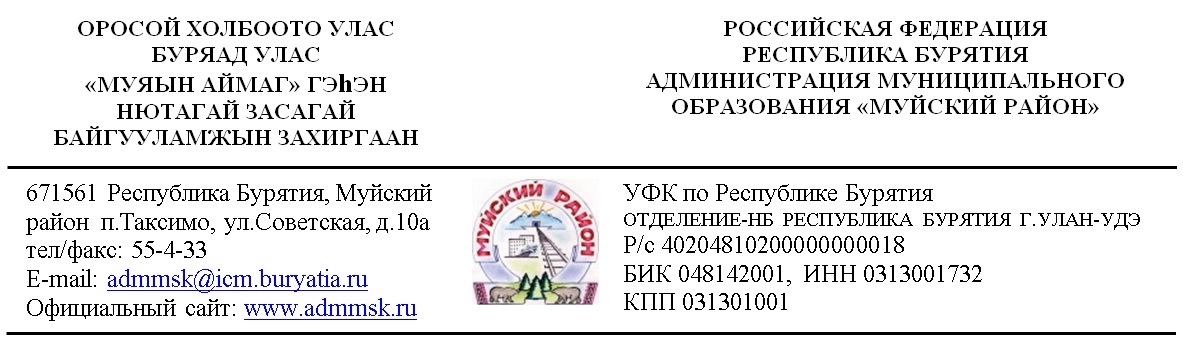 №____________________«_____» _____________2017 г.Администрация муниципального образования «Муйский район» сообщает об отсутствии в реестре муниципального имущества земельного участка ________________________________________________________________________________________________________________________________________________________________________________________________________________________. Руководитель администрации                                             А.И. КозловИсп. ______________8(47376)4-25-90Приложение №6к технологической схеме                2017 №124-02-05/И        На       №                       Администрация  муниципального образования «Муйский район» сообщает об отсутствии в реестре муниципального имущества земельного участка из земель сельскохозяйственного назначения площадью 10000 м.кв. с кадастровым номером 36:23:0000000:00 расположенного по адресу: Республика Бурятия, Муйский район, п. Таксимо, северная часть кадастрового квартала. Руководитель администрации                                              А.И. КозловИсп. Сидоров И.И.8(30132)55-3-43